Додаток № 2до тендерної документації Медико-технічні вимоги до предмету закупівлі:Медичне обладнання та вироби медичного призначення різні (код ДК 021:2015: 33190000-8 : Медичне обладнання та вироби медичного призначення різні)1. Реабілітаційний стіл для масажу трьохсекційний з електричним регулюванням висоти типу СМЕ-1  та набором валиків для позиціювання пацієнта -2 компл.2. Пояс для підіймання людини, що знаходиться в інвалідному візку та переміщення типу СПА.В.00.01  розмір M-2 шт.3. Пояс для підіймання людини, що знаходиться в інвалідному візку та переміщення типу СПА.В.00.01  розмір L -2 шт.4. Пояс для підіймання людини, що знаходиться в інвалідному візку та переміщення типу СПА.В.00.01 розмір XL -2шт.5. Пояс для підіймання людини, що знаходиться в інвалідному візку та переміщення типу СПА.В.00.01 розмір XXL -2 шт.6. Кушетка медична оглядова КМО -8 шт.7. Візок для миття хворих типу НТ-ВМХ-1 -5 шт.8. Умивальник на колесах (приліжковий) УМН 1.1.0 - 4 шт.«У місцях, де технічна специфікація містить посилання на конкретні марку чи виробника або на конкретний процес, що характеризує продукт чи послугу певного суб’єкта господарювання, чи на торгові марки, патенти, типи або конкретне місце походження чи спосіб виробництва, вважати вираз  «або еквівалент».№Технічні вимогиВідповідність (так/ні) з посиланням на сторінку відповідного документу1Реабілітаційний стіл повинен бути призначений для проведення реабілітації і терапії та реабілітаційних процедур2Довжина столу не менше 200 см3Ширина столу не менше 80 см4Регулювання висоти поверхні столу за допомогою електроприводу з ручним пультом керування5Мінімальна висота поверхні столу не менше 55 см6Максимальна висота поверхні столу не менше 100 см7Максимальне навантаження не менше 300 кг8Рама повинна бути виготовлена з металу для забезпечення стабільності столу під час проведення реабілітаційних вправ9Стіл повинен бути обладнаний колесами на висувним шасі для легкого переміщення столу в кімнаті та стаціонарними ніжками. 10Наявність трьох секцій11Кут опускання підголівника від 0° до 30°12Кут підйому підголівника від 0° до 45°13Кут підйому секцій від 0° до 30°14Зовнішня поверхня повинна бути стійкою до оброблення миючими та дезінфікаційними засобами15Гарантійний строк експлуатації (обслуговування) повинно бути не менше ніж 12 (дванадцять) місяців.16Гарантійний строк зберігання в пакуванні підприємства-виробника – 2 роки від дати виготовлення.17Інструкція з експлуатації українською мовою. 18Наявність комплекту засобів для позиціювання: Валик  (300х100)  — 1 шт.Валик  (600х180)  — 1 шт.Напіввалик (400х250х50)  — 1 шт.Напіввалик (600х300х100) — 1 шт.Куб (300х300х300)  — 1 шт.Куб (500х500х500)  — 1 шт.Клин (200х150х100)  — 1 шт.Клин (500х350х200)  — 1 шт.19Виробник повинен мати сертифікат на систему управління якістю ISO-9001:2015, ISO-13485:2016  (надати копію сертифікату)19Наявність сертифікату на систему екологічного управління ISO 14001:2015 (надати копію сертифікату)20Наявність гарантійного листа від виробника або його офіційного представника в Україні про можливість  та термін постачання обладнання (надати оригінал відповідного документу)21Учасник повинен мати сертифікованих виробником спеціалістів для обслуговування та ремонту запропонованого обладнання (надати копію сертифікату)22Наявність Декларації про відповідність продукції  вимогам Технічного регламенту щодо медичних виробів, зареєстрованої в Реєстрі осіб відповідальних за введення медичних виробів, активних медичних виробів, які імплантують, та медичних виробів для діагностики in vitro в обіг (надати копію)23Обов’язково прикріпити у своїй пропозиції фото запропонованого товару, щоб замовник міг об’єктивно оцінювати запропоновані учасником товари.24Рік виготовлення не раніше 2024 р.25Фото з мережі Інтернет для прикладу :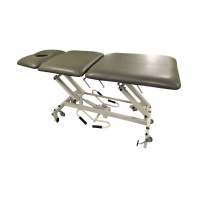 №Технічні вимогиВідповідність (так/ні) з посиланням на сторінку відповідного документу1Пояс використовується для переміщення пацієнта, підтримки в критичних точках переміщення, для надання пацієнтові відчуття безпеки під час транспортування2Наявність на поясі 7 (семи) горизонтальних і вертикальних ручок для переміщення пацієнтаНаявність 2 (двох) спеціальних ременів для фіксацій ніг у паховій зоні, які надійно закріплюють пояс на людині і не дають поясу сповзати при підійманні людини, з регулюванням довжини ременів4Пояс виготовлений з міцної і стійкої до пошкоджень тканиниВисота ортезу поясу не менше 17 см5Регулювання довжини пояса в обхваті талії:для розміру М – 80-90 смдля розміру L – 90-100 смдля розміру XL – 100-110 смдля розміру XXL – 110-120 смГарантійний строк експлуатації повинен бути не менше ніж 12 (дванадцять) місяців.Інструкція з експлуатації українською  мовою. Виробник повинен мати сертифікат на систему управління якістю ISO-9001:2015, ISO-13485:2016 (надати копію сертифікату).Наявність сертифікату на систему екологічного управління ISO 14001:2015 (надати копію сертифікату)Наявність гарантійного листа від виробника або його офіційного представника в Україні про можливість здійснити постачання обладнання та у вказаний термін (надати оригінал відповідного документу)Учасник повинен мати сертифікованих виробником спеціалістів для обслуговування та ремонту запропонованого обладнання (надати копію сертифікату)Наявність Декларації про відповідність продукції  вимогам Технічного регламенту щодо медичних виробів, зареєстрованої в Реєстрі осіб відповідальних за введення медичних виробів, активних медичних виробів, які імплантують, та медичних виробів для діагностики in vitro в обіг (надати копію)Обов’язково прикріпити у своїй пропозиції фото запропонованого товару, щоб замовник міг об’єктивно оцінювати запропонований учасником товар.Рік виготовлення не раніше 2023 р.№Технічні вимогиВідповідність (так/ні) з посиланням на сторінку відповідного документу1Пояс використовується для переміщення пацієнта, підтримки в критичних точках переміщення, для надання пацієнтові відчуття безпеки під час транспортування2Наявність на поясі 7 (семи) горизонтальних і вертикальних ручок для переміщення пацієнтаНаявність 2 (двох) спеціальних ременів для фіксацій ніг у паховій зоні, які надійно закріплюють пояс на людині і не дають поясу сповзати при підійманні людини, з регулюванням довжини ременів4Пояс виготовлений з міцної і стійкої до пошкоджень тканиниВисота ортезу поясу не менше 17 см5Регулювання довжини пояса в обхваті талії:для розміру L – 90-100 смГарантійний строк експлуатації повинен бути не менше ніж 12 (дванадцять) місяців.Інструкція з експлуатації українською  мовою. Виробник повинен мати сертифікат на систему управління якістю ISO-9001:2015, ISO-13485:2016 (надати копію сертифікату).Наявність сертифікату на систему екологічного управління ISO 14001:2015 (надати копію сертифікату)Наявність гарантійного листа від виробника або його офіційного представника в Україні про можливість здійснити постачання обладнання та у вказаний термін (надати оригінал відповідного документу)Учасник повинен мати сертифікованих виробником спеціалістів для обслуговування та ремонту запропонованого обладнання (надати копію сертифікату)Наявність Декларації про відповідність продукції  вимогам Технічного регламенту щодо медичних виробів, зареєстрованої в Реєстрі осіб відповідальних за введення медичних виробів, активних медичних виробів, які імплантують, та медичних виробів для діагностики in vitro в обіг (надати копію)Обов’язково прикріпити у своїй пропозиції фото запропонованого товару, щоб замовник міг об’єктивно оцінювати запропонований учасником товар.Рік виготовлення не раніше 2023 р.№Технічні вимогиВідповідність (так/ні) з посиланням на сторінку відповідного документу1Пояс використовується для переміщення пацієнта, підтримки в критичних точках переміщення, для надання пацієнтові відчуття безпеки під час транспортування2Наявність на поясі 7 (семи) горизонтальних і вертикальних ручок для переміщення пацієнтаНаявність 2 (двох) спеціальних ременів для фіксацій ніг у паховій зоні, які надійно закріплюють пояс на людині і не дають поясу сповзати при підійманні людини, з регулюванням довжини ременів4Пояс виготовлений з міцної і стійкої до пошкоджень тканиниВисота ортезу поясу не менше 17 см5Регулювання довжини пояса в обхваті талії:для розміру XL – 100-110 смГарантійний строк експлуатації повинен бути не менше ніж 12 (дванадцять) місяців.Інструкція з експлуатації українською  мовою. Виробник повинен мати сертифікат на систему управління якістю ISO-9001:2015, ISO-13485:2016 (надати копію сертифікату).Наявність сертифікату на систему екологічного управління ISO 14001:2015 (надати копію сертифікату)Наявність гарантійного листа від виробника або його офіційного представника в Україні про можливість здійснити постачання обладнання та у вказаний термін (надати оригінал відповідного документу)Учасник повинен мати сертифікованих виробником спеціалістів для обслуговування та ремонту запропонованого обладнання (надати копію сертифікату)Наявність Декларації про відповідність продукції  вимогам Технічного регламенту щодо медичних виробів, зареєстрованої в Реєстрі осіб відповідальних за введення медичних виробів, активних медичних виробів, які імплантують, та медичних виробів для діагностики in vitro в обіг (надати копію)Обов’язково прикріпити у своїй пропозиції фото запропонованого товару, щоб замовник міг об’єктивно оцінювати запропонований учасником товар.Рік виготовлення не раніше 2023 р.№Технічні вимогиВідповідність (так/ні) з посиланням на сторінку відповідного документу1Пояс використовується для переміщення пацієнта, підтримки в критичних точках переміщення, для надання пацієнтові відчуття безпеки під час транспортування2Наявність на поясі 7 (семи) горизонтальних і вертикальних ручок для переміщення пацієнтаНаявність 2 (двох) спеціальних ременів для фіксацій ніг у паховій зоні, які надійно закріплюють пояс на людині і не дають поясу сповзати при підійманні людини, з регулюванням довжини ременів4Пояс виготовлений з міцної і стійкої до пошкоджень тканиниВисота ортезу поясу не менше 17 см5Регулювання довжини пояса в обхваті талії:для розміру XXL – 110-120 смГарантійний строк експлуатації повинен бути не менше ніж 12 (дванадцять) місяців.Інструкція з експлуатації українською  мовою. Виробник повинен мати сертифікат на систему управління якістю ISO-9001:2015, ISO-13485:2016 (надати копію сертифікату).Наявність сертифікату на систему екологічного управління ISO 14001:2015 (надати копію сертифікату)Наявність гарантійного листа від виробника або його офіційного представника в Україні про можливість здійснити постачання обладнання та у вказаний термін (надати оригінал відповідного документу)Учасник повинен мати сертифікованих виробником спеціалістів для обслуговування та ремонту запропонованого обладнання (надати копію сертифікату)Наявність Декларації про відповідність продукції  вимогам Технічного регламенту щодо медичних виробів, зареєстрованої в Реєстрі осіб відповідальних за введення медичних виробів, активних медичних виробів, які імплантують, та медичних виробів для діагностики in vitro в обіг (надати копію)Обов’язково прикріпити у своїй пропозиції фото запропонованого товару, щоб замовник міг об’єктивно оцінювати запропонований учасником товар.Рік виготовлення не раніше 2023 р.№п/пПараметри та вимогиВідповідність ТАК/НІ  з обов’язковим посиланням на відповідну сторінку інструкції чи іншого документу1Призначення для проведення медичних оглядів пацієнтів або медичних процедур 2Каркас металевий з полімерно-порошковим покриттям3Фіксована висота4Кут підйому підголівника регулюється ступінчате від 0° до 40°5Ложе напівм`яке, покрито текстильним матеріалом з полімерним покриттям, стійким до санітарної обробки6Зовнішня поверхня стійка до оброблення розчином мийних засобів та дозволеними в Україні дезінфекційними засобами7Гарантійний строк експлуатації не менше 1 року з дня придбання користувачем. 8Інструкція з експлуатації українською  мовою. 9Наявність гарантійного листа від виробника або його офіційного представника в Україні про можливість постачання та термін постачання апаратів (надати оригінал відповідного документу)10Виробник повинен мати Декларацію про відповідність вимогам технічного регламенту щодо медичних виробів. (надати копію)11Рік виготовлення не раніше 2023 р.12Обов’язково прикріпити у своїй пропозиції фото запропонованого товару, щоб замовник міг об’єктивно оцінювати запропоновані учасником товари. №п/пПараметри та вимогиВідповідність ТАК/НІ  з обов’язковим посиланням на відповідну сторінку інструкції чи іншого документу1Призначення для транспортування пацієнтів з палати у ванну кімнату і здійснення водних процедур (миття, купання) у ньому людей з вадами  опорно-рухового апарату2Каркас металевий з полімерно-порошковим покриттям3Огорожа візка - з нержавіючої сталі4Змінна висота5Регулювання за  висотою здійснюється за допомогою важеля педалі гідроприводу6Ванна виготовлена з водостійкого матеріалу, стійкого до санітарної обробки;оснащена дренажним отвором для зливання води7Комплектування спеціальною подушкою під голову8Оснащення чотирма самоорієнтованими колесами з індивідуальним блокуванням.9Зовнішня поверхня стійка до оброблення розчином мийних засобів та дозволеними в Україні дезінфекційними засобами10Гарантійний строк експлуатації не менше 1 року з дня придбання користувачем. 11Інструкція з експлуатації українською  мовою. 12Наявність гарантійного листа від виробника або його офіційного представника в Україні про можливість постачання та термін постачання апаратів (надати оригінал відповідного документу)13Виробник повинен мати Декларацію про відповідність вимогам технічного регламенту щодо медичних виробів. (надати копію)14Рік виготовлення не раніше 2023 р. 15Обов’язково прикріпити у своїй пропозиції фото запропонованого товару, щоб замовник міг об’єктивно оцінювати запропоновані учасником товари. Фото виробу для прикладу із Інтернету: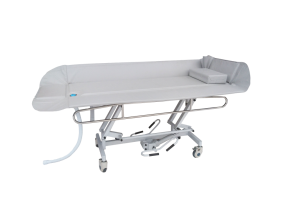 №п/пПараметри та вимогиВідповідність ТАК/НІ  з обов’язковим посиланням на відповідну сторінку інструкції чи іншого документу1Призначення для зручності обслуговування лежачих пацієнтів, з метою проведення гігієнічних процедур2Каркас виробу виготовлений з металевого профілю з полімерно-порошковим покриттям 3Бак для води і раковина- з нержавіючої сталі4Довжина не менше, мм – 870 5Ширина не менше, мм – 5406Змінна висота не менше (від… до), мм – 1300…15007Навантаження на виріб не більше – 60 кг8Змінна висота в залежності від висоти ліжка чи фізичних можливостей людини9Оснащення чотирма самоорієнтованими колесами з індивідуальним блокуванням.10Зовнішня поверхня стійка до оброблення розчином мийних засобів та дозволеними в Україні дезінфекційними засобами11Гарантійний строк експлуатації не менше 1 року з дня придбання користувачем. 12Інструкція з експлуатації українською  мовою. 13Наявність гарантійного листа від виробника або його офіційного представника в Україні про можливість постачання та термін постачання апаратів (надати оригінал відповідного документу)14Виробник повинен мати Декларацію про відповідність вимогам технічного регламенту щодо медичних виробів. (надати копію)15Рік виготовлення не раніше 2023 р. 16Обов’язково прикріпити у своїй пропозиції фото запропонованого товару, щоб замовник міг об’єктивно оцінювати запропоновані учасником товари. Фото виробу для прикладу із Інтернету: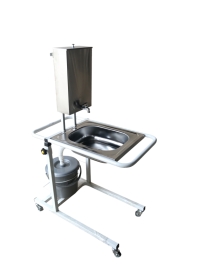 Загальні вимоги1. Товар, запропонований Учасником, повинен відповідати національним та/або міжнародним стандартам, медико – технічним вимогам до предмету закупівлі, встановленим у даному додатку та всіх інших вимог Тендерної Документації.Відповідність технічних характеристик запропонованого Учасником Товару вимогам технічного завдання повинна бути обов’язково підтверджена технічним документом виробника (експлуатаційної документації: настанови з експлуатації, або інструкції, або технічного опису чи технічних умов, або ін. документів українською мовою) в якому міститься ця інформація,з наданням копії документів.2. Товар, запропонований Учасником, повинен бути новим і таким, що не був у використанні та гарантійний термін (строк) експлуатації повинен становити не менше 12 місяців.На підтвердження Учасник повинен надати лист у довільний формі в якому зазначити, що запропонований Товар є новим і таким, що не був у використанні і за допомогою цього Товару не проводились демонстраційні заходи. А також в цьому листі зазначити, що гарантійний термін (строк) експлуатації запропонованого Учасником Товару становить не менше 12 місяців.3. Учасник повинен провести кваліфіковане навчання працівників Замовника по користуванню запропонованим обладнанням.На підтвердження надати гарантійний лист про забезпечення навчання персоналу Замовника по користуванню (керуванню) обладнанням за місцем його експлуатації.     4. Товар, запропонований Учасником, повинен мати сервісну підтримку в Україні.Учасник повинен надати лист в довільній формі із зазначення адреси сервісного центру.     5. Товар, запропонований Учасником, повинен бути внесений до Державного реєстру медичної техніки та виробів медичного призначення та/або введений в обіг відповідно до законодавства у сфері технічного регулювання та оцінки відповідності, у передбаченому законодавством порядку.На підтвердження Учасник повинен надати копії документів наведених нижче, або гарантійний лист, що один із нижче зазначених документів буде надано під час поставки: завірену копію декларації або копію документів, що підтверджують можливість  введення в обіг та/або експлуатацію (застосування) медичного виробу за результатами проходження процедури оцінки відповідності згідно вимог технічного регламенту.6. Проведення доставки, інсталяції та пуску обладнання за рахунок Учасника.На підтвердження Учасник повинен надати лист у довільний формі в якому зазначити, що запропонований Товар буде доставлено та інстальовано за рахунок Учасника